Temat: Wspominamy wielkiego Polaka Jana Pawła II ,z okazji setnej rocznicy urodzinWitam Was serdecznie, 18 maja 2020r. będziemy obchodzić setną rocznicę urodzin wielkiego Polaka Jana Pawła II. Z tej okazji chciałam Was zachęcić do obejrzenia teledysku o Jego życiu.Skopiuj poniższy link i wklej na youtubehttps://www.youtube.com/watch?v=NWHUzXaZuwE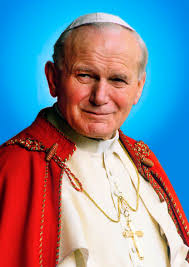 Rok 2020 został ogłoszony rokiem Świętego Jana Pawła II. 